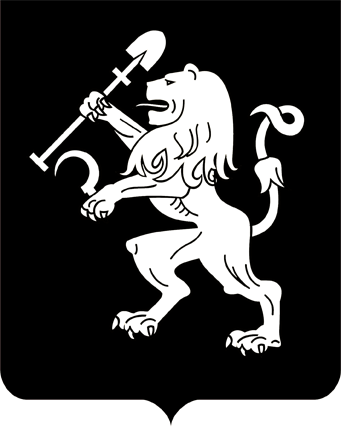 АДМИНИСТРАЦИЯ ГОРОДА КРАСНОЯРСКАРАСПОРЯЖЕНИЕО проведении капитального ремонта общего имуществав многоквартирных домахВ соответствии со статьей 189 Жилищного кодекса Российской Федерации, Законом Красноярского края от 27.06.2013 № 4-1451                  «Об организации проведения капитального ремонта общего имущества в многоквартирных домах, расположенных на территории Красноярского края», руководствуясь ст. 45, 58, 59 Устава города Красноярска:1. Принять решение о проведении капитального ремонта в соответствии с региональной программой капитального ремонта и предложениями регионального оператора в отношении многоквартирных    домов в соответствии с перечнем согласно приложению.2. Настоящее распоряжение опубликовать в газете «Городские  новости» и разместить на официальном сайте администрации города.Заместитель Главы города – руководитель департамента городского хозяйства                                                              А.А. ФоминыхПриложение к распоряжению администрации города от____________№__________ПЕРЕЧЕНЬмногоквартирных домов, собственники в которых не приняли решение о проведении капитального ремонта в рамках реализациикраткосрочного плана реализации региональной программыкапитального ремонта на 2020–2022 годы (в редакции от 09.10.2020 №717-п), по состоянию на 19.02.202126.02.2021№ 31-гхАдрес многоквартирного дома, находящегосяна территории города КрасноярскаАдрес многоквартирного дома, находящегосяна территории города КрасноярскаГ. Красноярск, пер. Кривоколенный, д. 5Г. Красноярск, пр-т 60 лет Образования СССР, д. 35Г. Красноярск, пр-т 60 лет Образования СССР, д. 37Г. Красноярск, пр-т 60 лет Образования СССР, д. 45Г. Красноярск, пр-т им. газеты «Красноярский рабочий», д. 109 бГ. Красноярск, пр-т им. газеты «Красноярский рабочий», д. 116аГ. Красноярск, пр-т им. газеты «Красноярский рабочий», д. 62Г. Красноярск, пр-т Комсомольский, д. 5Г. Красноярск, пр-т Комсомольский, д. 7Г. Красноярск, пр-т Металлургов, д. 30вГ. Красноярск, пр-т Мира, д. 33Г. Красноярск, пр-т Молодежный, д. 2Г. Красноярск, пр-т Молодежный, д. 4Г. Красноярск, пр-т Молодежный, д. 6Г. Красноярск, пр-т Свободный, д. 75аГ. Красноярск, пр-т Ульяновский, д. 22 бГ. Красноярск, пр-т Ульяновский, д. 32аГ. Красноярск, ул. 60 лет Октября, д. 28Г. Красноярск, ул. 60 лет Октября, д. 84Г. Красноярск, ул. 78 Добровольческой Бригады, д. 1Г. Красноярск, ул. 78 Добровольческой Бригады, д. 2Г. Красноярск, ул. 9 Мая, д. 12Г. Красноярск, ул. 9 Мая, д. 15Г. Красноярск, ул. 9 Мая, д. 18Г. Красноярск, ул. 9 Мая, д. 43Г. Красноярск, ул. 9 Мая, д. 45Г. Красноярск, ул. Ады Лебедевой, д. 66Г. Красноярск, Академгородок, д. 20Г. Красноярск, Академгородок, д. 21Г. Красноярск, Академгородок, д. 25Г. Красноярск, ул. Академика Павлова, д. 37аГ. Красноярск, ул. Академика Павлова, д. 66Г. Красноярск, ул. Ангарская, д. 2Г. Красноярск, ул. Астраханская, д. 4Г. Красноярск, ул. Белинского, д. 3Г. Красноярск, ул. Верхняя, д. 5вГ. Красноярск, ул. Весны, д. 22Г. Красноярск, ул. Весны, д. 5Г. Красноярск, ул. Весны, д. 9Г. Красноярск, ул. Взлетная, д. 12Г. Красноярск, ул. Взлетная, д. 16Г. Красноярск, ул. Взлетная, д. 2Г. Красноярск, ул. Взлетная, д. 4Г. Красноярск, ул. Взлетная, д. 6Г. Красноярск, ул. Воронова, д. 18вГ. Красноярск, ул. Воронова, д. 18дГ. Красноярск, ул. Воронова, д. 24Г. Красноярск, ул. Гастелло, д. 20Г. Красноярск, ул. Гастелло, д. 22Г. Красноярск, ул. Гусарова, д. 68Г. Красноярск, ул. Гусарова, д. 71Г. Красноярск, ул. Джамбульская, д. 4аГ. Красноярск, ул. Железнодорожников, д. 18вГ. Красноярск, ул. им. газеты «Пионерская правда», д. 3аГ. Красноярск, ул. Чернышева, д. 2Г. Красноярск, ул. Вильского, д. 6Г. Красноярск, ул. Вильского, д. 8Г. Красноярск, ул. Мирошниченко, д. 2Г. Красноярск, ул. Калинина, д. 70вГ. Красноярск, ул. Каратанова, д. 4Г. Красноярск, ул. Карла Маркса, д. 14Г. Красноярск, ул. Копылова, д. 76Г. Красноярск, ул. Кочубея, д. 9Г. Красноярск, ул. Краснодарская, д. 17Г. Красноярск, ул. Курчатова, д. 15 бГ. Красноярск, ул. Курчатова, д. 15вГ. Красноярск, ул. Курчатова, д. 9вГ. Красноярск, ул. Кутузова, д. 40Г. Красноярск, ул. Ладо Кецховели, д. 39Г. Красноярск, ул. Ладо Кецховели, д. 57Г. Красноярск, ул. Ладо Кецховели, д. 75аГ. Красноярск, ул. Ломоносова, д. 98Г. Красноярск, ул. Львовская, д. 36Г. Красноярск, ул. Рокоссовского, д. 24Г. Красноярск, ул. Рокоссовского, д. 24 бГ. Красноярск, ул. Малиновского, д. 27Г. Красноярск, ул. Мате Залки, д. 24Г. Красноярск, ул. Мате Залки, д. 28Г. Красноярск, ул. Мате Залки, д. 4Г. Красноярск, ул. Мате Залки, д. 6Г. Красноярск, ул. Менжинского, д. 24Г. Красноярск, ул. Менжинского, д. 6Г. Красноярск, ул. Мечникова, д. 11Г. Красноярск, ул. Московская, д. 39Г. Красноярск, ул. Октябрьская, д. 3Г. Красноярск, ул. Октябрьская, д. 7Г. Красноярск, ул. Охраны Труда, д. 3Г. Красноярск, ул. Парашютная, д. 18Г. Красноярск, ул. Петра Словцова, д. 11Г. Красноярск, ул. Светлогорская, д. 37Г. Красноярск, ул. Северо-Енисейская, д. 50Г. Красноярск, ул. Семафорная, д. 273Г. Красноярск, ул. Славы, д. 1Г. Красноярск, ул. Тельмана, д. 16аГ. Красноярск, ул. Щорса, д. 87